NORTHWEST DUPAGE AMERICAN LEGION POST 1084General Meeting Minutes Tuesday 09 March 2021Commander Cobb called the meeting to order at 19:07 hours.There were 13 members present. The colors being in place, a salute to the flag was rendered. Chaplain Omachel, offered an opening prayer. The POW/MIA ceremony was led by Commander Cobb in the absence of Sergeant-at Arms Tim O’Neil. Commander Cobb then led us in the Pledge of Allegiance. The members then recited the Preamble to the Constitution of the American Legion.There two guests; Pete Pelligrino (Roselle Mayoral candidate) and Tom Lewicky (USAF -1981).Pete was escorted to the front and introduced himself as a candidate for mayor. His grandfather and uncle are veterans (SAL Candidate).Ty offered time for everyone to read the minutes from the previous meetings held on 12 January and 09 February 2021. Note: Due to the lack of a quorum at the February meeting, the January minutes were not voted on for approval. A motion to approve the January minutes was made by Mike Fennell, seconded by Gerry Luptak. Motion carried.  A motion to approve the February minutes was made by Paul Omachel, seconded by Russel Bean, Motion Carried.OFFICER REPORTS:COMMANDER:Ty covered the following:Mayor Andy Maglio donated $1,000 to the RALCF at the Thursday Executive Committee meeting. The funds are restricted to the upkeep of the veteran’s memorial. There is a new brewery in town (Itasca Brewing) that will be located across the street from the post and parking will be needed. Glen from the Cruise Night group told Ty that the Auto Shows will be in full swing this year. The legion members need to step up and take advantage of the car show’s popularity to promote our club and to sell raffle tickets.Memorial Day should be done in a regular fashion.Looking for people to help out with the Flags for Roselle program.SR. VICE COMMANDER:Mike Fennell reported the following about membership:2 new members since last meeting for a total – 210 (88.2% of 238 quota)Paul Goodwin heard from 11 District Senior Vice (Virgil Oikion) who was pushing membership. Paul suggested that we reach out, personally, to the members that have not renewed.
JR. VICE COMMANDER:Ty had nothing to report.ADJUTANT:Paul Goodwin had no report.FINANCE OFFICER:Ed Pottle was absence and there was no report.SERGEANT-AT-ARMS:Tim O’Neil was absent.SERVICE OFFICER:Pat Hull was absent.JUDGE ADVOCATE:Paul Goodwin had no report   COMMITTEE REPORTS:AMERICANISM:Ty reported tha we have three contestants for the Oratorical Contest and three contestants for the Essay Contest. One of the Oratorical contestants took 1st place! HOUSE COMMITTEE:Gerry reported:The Fish Fry sales are going surprisingly well based on the fact that we’re doing everything carry out.Post Clean Up will take place in May and help will be needed.Clean Up will be held on a different day as planting.Ty said the Lake Park Hockey Team will help with clean up.AUXILIARY:No report.SONS OF THE LEGION:No report.GIFT TO THE YANKS:No report.LEGION RIDERS:Bob Benko reported that the High Road Riders “Bike Blessing will be taking place on Saturday, April 24.FOUNDATION:Mike Fennell reported that we have about $25,000 in the account. Paul mentioned that the RALCF has received about $120 through AmazonSmile.  Please enroll!The 4th Quarter Foundation meeting will take place on 4/8 at 6:00 pm.FLAGS FOR ROSELLE: Bob Benko said there are about 140 subscriptions so far. The Legion is a chartering organization and realizes financial benefit from subscriptions.  PLEASE SIGN UP!!  (Very pithy, Bob!)Ty thanked Bob for initiating the program.OLD BUSINESS: NoneNEW BUSINESS:NoneGOOD OF THE LEGION:None.BENEDICTION: Paul Omachel led the members in a closing prayer.Meeting adjourned at 1937 hours.						Respectfully submitted,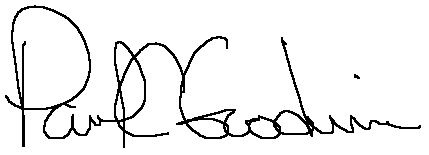 						Paul Goodwin - Adjutant